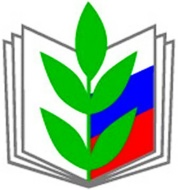 ПРОФЕССИОНАЛЬНЫЙ СОЮЗ РАБОТНИКОВ НАРОДНОГО ОБРАЗОВАНИЯ И НАУКИ РОССИЙСКОЙ ФЕДЕРАЦИИ(ОБЩЕРОССИЙСКИЙ ПРОФСОЮЗ ОБРАЗОВАНИЯ)АЛТАЙСКАЯ КРАЕВАЯ ОРГАНИЗАЦИЯП Р Е З И Д И У МП О С Т А Н О В Л Е Н И Е28 февраля 2020 г.	                г. Белокуриха                      Протокол № 3-9Об изменении состава президиумаМолодежного совета и председателеМолодежного советаС целью совершенствования системы работы с молодыми педагогами и в соответствии с п. 4.3, 4.5 и 4.10 Положения о Молодежном совете Алтайской краевой организации Профсоюза, президиум Алтайской краевой организации Профсоюза П О С Т А Н О В Л Я Е Т:1. Утвердить обновлённый состав президиума Молодежного совета в количестве 13 человек (приложение).2. Прекратить досрочно полномочия следующих членов президиума Молодежного совета:- Будниченко С.В., председателя Молодежного совета Благовещенской районной организации Профсоюза (декретный отпуск);-  Трегуб П.Н., председателя Молодежного совета Тальменской районной организации Профсоюза (смена трудовой деятельности);- Пицун Т.В., председателя Молодежного совета территориальной организации Профсоюза г. Славгорода и г. Ярового (смена места жительства).3. Ввести в состав президиума Молодежного совета Алтайской краевой организации Профсоюза:- Регер О.П., председателя Молодежного совета территориальной организации Профсоюза г. Славгорода и г. Ярового;- Бирюкова Д.А., председателя Молодежного совета Павловской районной организации Профсоюза.4. Председателям Каменской территориальной организации Осадченко Т.Н., Тальменской районной организации Дегтяревой Н.Н., Благовещенской районной организации Радиной Л.Н., провести работу по избранию председателей молодежных советов из числа молодых педагогов.5. Утвердить председателем Молодежного совета Алтайской краевой организации Профсоюза Суханову Е.В., учителя МБОУ «Средняя общеобразовательная школа № 126» г. Барнаула, члена молодежного Правительства Алтайского края.6. Контроль за выполнением постановления возложить на заместителя председателя краевой организации Профсоюза по информационной работе Ивановскую Е.Л. и секретарей крайкома по работе с местными организациями Профсоюза в образовательных округах.Председатель Алтайской краевой организации Профсоюза                                           Ю.Г. АбдуллаевПриложение к постановлению президиума № 3-8 от 28.02.2020Состав президиума Молодежного совета Алтайской краевой организации Профсоюзаокруг1. Суханова Елена Сергеевнапредседатель МС Алтайской краевой организации Профсоюза, учитель МБОУ «СОШ № 126» - председатель Молодёжного совета Алтайской краевой организации Профсоюза  г. Барнаул2. Клабукова Ксения Олеговнапредседатель МС Барнаульской городской организации, заведующий учебной частью СОШ № 64Алейский3.Бочарова Елена Владимировнапредседатель МС Алейской территориальной организации, воспитатель МБДОУ «Детский сад № 12»      Бийский4. Эмекова Светлана Алексеевна5. Стрельченко Марина Анатольевнапредседатель МС Бийской городской организации,  КГБОУ "Бийский лицей-интернат Алтайского края", учитель русского языка и литературы       председатель МС Целинной районной организации, методист МБУДОД «Целинный районный Дом детского творчества  Заринский6. Ларина Елена Станиславовнапредседатель МС Заринской городской организации, воспитатель ДОУ № 5Рубцовский7. МайзенгельтерВиктор Александрович8. Ширяева Екатерина Анатольевна9. Кабаченко Вадим Николаевич10. Сапрыкина Алиса Павловнапредседатель МС Третьяковской районной организации, учитель МКОУ «Староалейская СОШ № 1»      председатель МС Егорьевской районной организации, зам. директора по ВР МБОУ «Егорьевская СОШ»    председатель МС Рубцовской городской организации,учитель гимназии «Планета детства»  зам. председателя МС Рубцовской городской организации, станция туризма  Славгородский11. Шешеня Карина Романовна12. Регер Ольга Петровнапредседатель МС Кулундинской районной организации, учитель МБОУ «Кулундинская СОШ № 1председатель МС Славгородской городской организации, воспитатель филиала МБДОУ «Детский сад № 43 – детский сад № 42»   Барнаульский13. Бирюков Дмитрий Андреевичпредседатель МС Павловской районной организации Профсоюза, учитель МБОУ «Прутская СОШ»